Vous allez suivre votre emploi du temps. Exemple, si vous avez Maths le lundi, mardi, jeudi et le vendredi, la première séance correspond au cours du lundi, la deuxième séance à celle du mardi etc…En cas de soucis, vous pouvez contacter votre professeur via pronote. Ils seront connectés aux heures ouvrables.Pour ce chapitre sur le calcul littéral, il faudra penser à revoir la leçon avant de faire les exercices.Quelques liens vidéo à voir absolument :Simplifier une expression littérale : https://youtu.be/QYRW7CbHVHoUtiliser la distributivité pour le calcul mental : https://youtu.be/qKjt5bPMB5MTester une égalité : https://youtu.be/BCzbSRJ6aBg1ère séance : écrire une expression littéraleRelire le paragraphe 1 p 152Question flash 1 et 2 p 154Ex 3 et 6 p1542ème séance : ConsolidationEx 4 et 5 p 154 3ème séance : utiliser une expression littérale Relire le paragraphe 2 p 152Question flash 9 et 10  p 154Ex 12 et 13 p1544ème séance : ConsolidationEx 14 et 15 p 154 – 1555ème séance : tester une égalitéRelire le paragraphe 3 p 153Question flash 19, 20 et 21 p 155Ex 23 et 24 p1556ème séance : utiliser la distributivité simple pour le calcul mentalLire le paragraphe 2 p165Méthode : Exercices résolusExercicesExercice 1 :							Exercice 2 :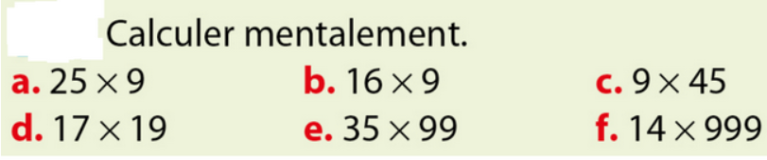 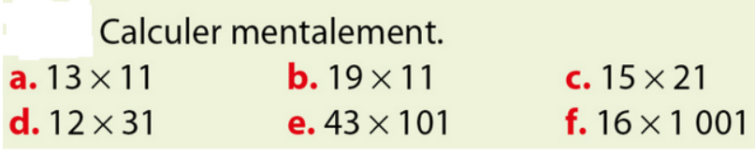 7ème séance : ProblèmesExercice 3 : 							Exercice 4 :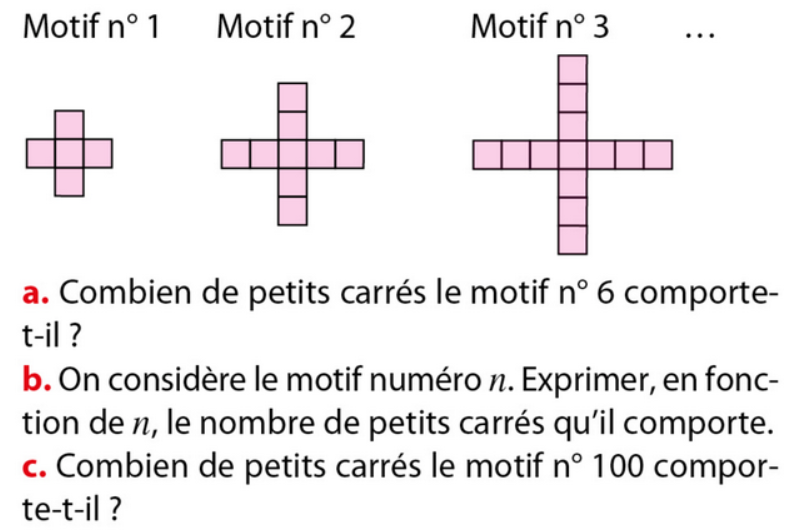 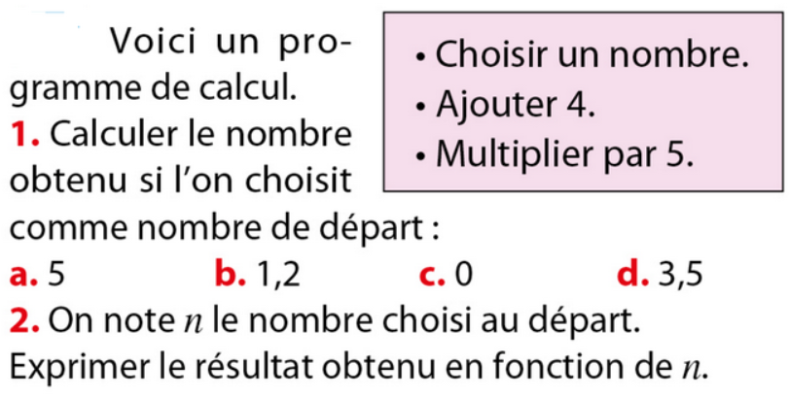 8ème séance : Problème ouvert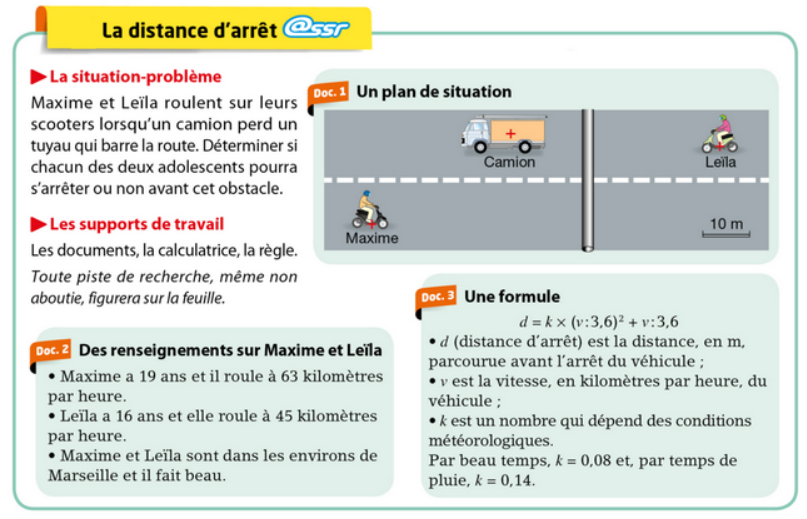 